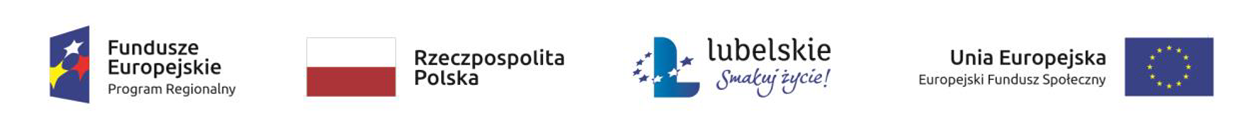 Zapraszamy do skorzystania z bezpłatnego poradnictwa prawnego i obywatelskiegoFundacja Współpracy i Rozwoju Inceptum wspólnie z Gminą Jastków realizuje projekt „Placówki wsparcia dziennego dla dzieci i młodzieży na terenie Gminy Jastków”. W ramach projektu został utworzony Punkt Konsultacyjno-Doradczy z siedzibą w Jastkowie gdzie dla uczestników projektu i ich otoczenia prowadzone są bezpłatne, specjalistyczne konsultacje, m.in. porady prawne i psychologiczne.WSPARCIE PSYCHOLOGICZNE W ramach działania Punktu proponujemy Państwu profesjonalną pomoc psychologiczną m.in. w rozwiązywaniu trudnych sytuacji wychowawczych, przemocy w rodzinie, cyberprzemocy, agresji i przemocy rówieśniczej, zaburzeń zachowania lub emocji, sytuacji kryzysowych, problemów z uzależnieniem, oferujemy także pomoc dla osób przeżywających żałobę po stracie, z trudnościami małżeńskimi. Spotkania prowadzi p. Magdalena Lachtara - psycholog, pedagog oraz terapeuta uzależnieńTel 502 040 944, mail: magdalena.lachtara75@gmail.comKonsultacje odbywają się w siedzibie Urzędu Gminy Jastków we wtorki od godziny 15.00 do 18.00 i w piątki od godziny 8.00 do 11.00. Osoby chcące skorzystać ze wsparcia proszone są o kontakt z psychologiem.WSPARCIE PRAWNE I OBYWATELSKIEW ramach	działania Punktu proponujemy Państwu profesjonalną pomoc prawną i obywatelską w zakresie m. in. spraw rodzinnych, mieszkaniowych, świadczeń socjalnych, świadczeń z ubezpieczenia społecznego, zatrudnienia i bezrobocia, imigracji/repatriacji, stosunków międzyludzkich, własności. - Norbert Staszak – prawnik.Konsultacje odbywają się w siedzibie Urzędu Gminy Jastków. Harmonogram wsparcia prawnika znajduje się w załączeniu